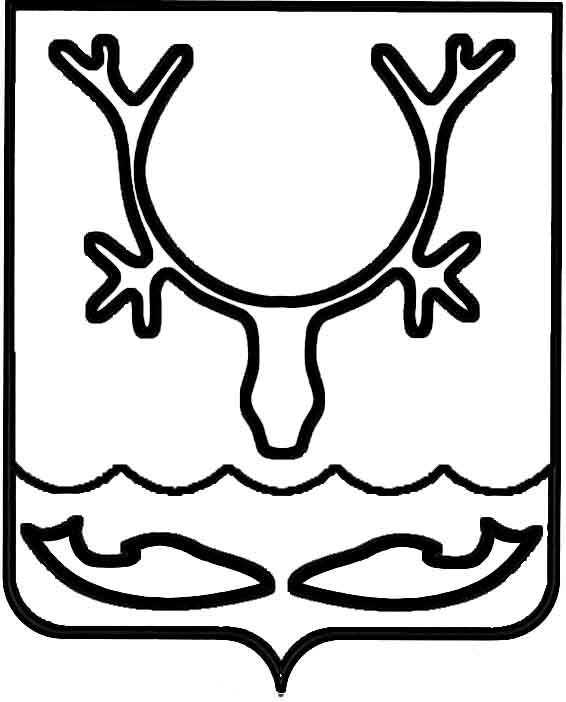 Администрация МО "Городской округ "Город Нарьян-Мар"ПОСТАНОВЛЕНИЕот “____” __________________ № ____________		г. Нарьян-МарО внесении изменения в Положение 
"О комиссии по выделению разовой материальной помощи гражданам – жителям МО "Городской округ "Город Нарьян-Мар", оказавшимся в трудной жизненной ситуации"В целях реализации подпункта 3.2.1. пункта 3.2 и пункта 4.3 Положения о резервном фонде Администрации МО "Городской округ "Город Нарьян-Мар", утвержденного постановлением Администрации МО "Городской округ "Город Нарьян-Мар" от 08.11.2017 № 1254, Администрация МО "Городской округ "Город Нарьян-Мар"П О С Т А Н О В Л Я Е Т:1. Внести в Положение "О комиссии по выделению разовой материальной помощи гражданам – жителям МО "Городской округ "Город Нарьян-Мар", оказавшимся в трудной жизненной ситуации", утвержденное постановлением Администрации МО "Городской округ "Город Нарьян-Мар" от 09.11.2017 № 1256, (далее – Положение) следующее изменение:1.1. Пункт 3 Положения изложить в следующей редакции:"3. Порядок рассмотрения документов, поступающих в комиссию3.1. Разовая материальная помощь гражданам оказывается в следующих случаях трудной жизненной ситуации и в следующих размерах:3.1.1. В связи с утратой имущества в результате пожара, повлекшего утрату имущества граждан, не позднее 6 месяцев с момента пожара, в размере 80 000 рублей (в расчете на всех собственников имущества).Разовая материальная помощь в связи с утратой имущества в результате пожара или другого стихийного бедствия оказывается гражданам только при наличии у них регистрации по месту жительства и фактическому проживанию их, в жилом помещении подвергнутому пожару и в случае отсутствия у них в собственности другого жилого помещения.Обращение граждан об оказании разовой материальной помощи в результате пожара, повлекшего утрату имущества, принимаются единовременно от всех собственников или владельцев имущества с указанием, на чей счет будет переводиться сумма материальной помощи. 3.1.2. В связи с наступлением заболевания (травмы), требующего оказания дорогостоящего (высокотехнологичного) вида медицинской помощи в размере 50000 рублей.Понятие дорогостоящий (высокотехнологичной) вид медицинской помощи в настоящем Положении применяется в значениях определенных в Приказе Минздравсоцразвития РФ № 259, РАМН № 19 от 06.04.2005.  3.2. Комиссия принимает предварительное решение об оказании разовой материальной помощи по результатам рассмотрения следующих документов, представленных гражданином:- письменное заявление с указанием обстоятельств, подтверждающих возникновение (наличие) трудной жизненной ситуации согласно Приложению 2 
к настоящему положению;- копия паспорта или копия документа, удостоверяющего личность заявителя;- справка о составе семьи;- копия договора социального (коммерческого) найма жилого помещения - при наличии;- копии свидетельств о регистрации права собственности на имущество, иных документов, подтверждающих имущественные права заявителя и членов его семьи (жилые и нежилые помещения, земельные участки, транспортные средства, дачи, гаражи и др.) - при наличии;- копию страхового свидетельства государственного пенсионного страхования;- копию свидетельства о постановке на учет в налоговом органе физического лица по месту жительства на территории Российской Федерации;- копию страхового свидетельства на имущество (при наличии); - сведения о реквизитах банковского счета для перечисления денежных средств.3.3. Дополнительно к заявлению прикладываются документы в случаях:3.3.1. Оказания разовой материальной помощи гражданам в соответствии 
с п. 3.1.1. настоящего положения:- копия протокола заседания комиссии по чрезвычайным ситуациям и обеспечению пожарной безопасности города Нарьян-Мара;- копия акта расследования причины аварии (катастрофы);- копия справки об ущербе (суме ущерба), причиненном в результате пожара или стихийного бедствия;- иные документы, подтверждающие материальный ущерб (видео, фотоматериалы с указанием даты и времени съемки повреждений (разрушений) объектов).3.3.2. Оказания разовой материальной помощи гражданам в соответствии 
с п. 3.1.2. настоящего положения:- справку учреждения здравоохранения, подтверждающую факт заболевания (травмы), требующего оказания дорогостоящего (высокотехнологичного) вида медицинской помощи;- копии чеков, счетов, подтверждающих произведенные расходы на получение дорогостоящего (высокотехнологичного) вида медицинской помощи или приобретение дорогостоящих лекарственных препаратов;- договор на оказание медицинских услуг на платной основе. 3.4. Комиссия вправе отказать в рассмотрении документов о выделении разовой материальной помощи в случаях:- предоставления заявителем документов не в полном объеме, указанных 
в пунктах 3.2 и 3.3 настоящего положения;- утрата (порча) имущества произошла по вине собственника (собственников) или владельца (владельцев) имущества; - отсутствия средств, в резервном фонде Администрации МО "Городской округ "Город Нарьян-Мар" в текущем финансовом году.".2. Настоящее постановление вступает в силу со дня его официального опубликования.3007.2018487И.о. главы МО "Городской округ "Город Нарьян-Мар" Д.В.Анохин